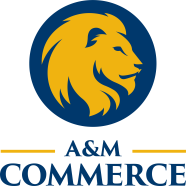 STUDENT’S NAME	CWIDPlease circle the current class level and the semester you are appealing for. Student Classification:                          Undergraduate                   Graduate                         DoctoralSemester:		SUMMER 2020		FALL 2020		SPRING 2021		SUMMER 2021Priority Deadline   	May 18, 2020		August 7, 2020		January 4, 2021		May 20, 2021The All F’s appeal form MUST be submitted with supporting documentation and an educational plan completed and signed by academic advisor to be reviewed:(Initial) _______ I have submitted supporting documentation confirming the circumstances stated in this formDocumentation can include but is not limited to: doctor’s notes, police reports, letter from success coach/academic advisor, emails between you and professor, letter from employer, death certificate/obituary, etc. Documentation can either support what prevented you from being academically successful this term or what you will do going forward to avoid financial aid suspension. Depending on your circumstances for appealing, documentation may vary. Medical documentation cannot contain personal medical information. (Initial) _______ My appeal submission includes an educational plan completed and signed by my academic advisor I understand that receiving all Fs in my prior semester automatically requires being placed on an educational plan. Graduate school reinstatement letters are accepted in lieu of the graduate educational plan.(Initial) ______ I understand that if I do not follow the educational plan I may forfeit all future financial aid. I agree that I must follow the conditions of the educational plan as determined by the representative of the Academic Center.  This may result in needing to change the courses I may have already registered for in the next semester. Explain what circumstance(s) caused you to complete the semester with the letter grades of All F’s. What adjustments have you made that will help resolve the issues listed above which resulted in receiving all Fs for the semester?_____________________________________________________________________________________________________Student Signature: 	Date: 	We strongly encourage students to make alternative payment arrangements while your appeal(s) are in review. An appeal submission will not prevent the student from being dropped for non-payment. Incomplete appeals are not reviewed and are returned to the student. An appeal may take up to 2-3 weeks for processing and are reviewed in the order they are received. FAILURE to provide all required documents will result in a delayed or denied decision. 